Муниципальное средство массовой информации муниципального образованиясельское поселение СентябрьскийОфициальный сайт администрации сельского поселения Сентябрьский: http://sentyabrskiy.ru/СтраницаРЕШЕНИЕ СОВЕТА ДЕПУТАТОВ № 77 от 28.11.2014г. «Об установлении ставок и льгот по налогу на имущество физических лиц на территории муниципального образования сельское поселение Сентябрьский»РЕШЕНИЕ СОВЕТА ДЕПУТАТОВ № 78 от 28.11.2014г «О земельном налоге»РЕШЕНИЕ СОВЕТА ДЕПУТАТОВ № 79 от 28.11.2014г « О внесении изменений и дополнений в решение Совета депутатов сельского поселения Сентябрьский от 29.11.2013 № 24«Об утверждении бюджета муниципального образования сельское поселение Сентябрьский  на 2014 год и плановый период 2015-2016 годов» (в редакции от 06.02.2014 №34, от 17.02.2014 №36, от 08.04.2014 №44, от 24.04.2014 №46, от 07.05.2014 №48, от 10.06.2014 №50, от 10.07.2014 №55,  от 09.09.2014 №61, от 16.10.2014 №68)»РЕШЕНИЕ СОВЕТА ДЕПУТАТОВ № 80 от 28.11.2014г «Об утверждении бюджета муниципального образования сельское поселение Сентябрьский на  2015 год и плановый период 2016-2017 годов»РЕШЕНИЕ СОВЕТА ДЕПУТАТОВ № 81 от 28.11.2014г «О внесении изменений в решение Совета депутатов сельского поселения Сентябрьский от 16.02.2012 № 195 «Об утверждении правил землепользования и застройки муниципального образования сельское поселение Сентябрьский»(в редакции от 04.07.2013 № 284, от 11.08.2014 № 58)»РЕШЕНИЕ СОВЕТА ДЕПУТАТОВ № 82 от 28.11.2014г «Об утверждении  структуры Администрации сельского поселения Сентябрьский на 2015 год»РЕШЕНИЕ СОВЕТА ДЕПУТАТОВ № 83 от 28.11.2014г «О проекте решения Совета депутатов сельского поселения Сентябрьский «О внесении изменений и дополнений в Устав сельского поселения Сентябрьский»»В  соответствии с Федеральными законами от 04.10.2014 № 284-ФЗ «О внесении изменений в статьи 12 и 85 части первой и часть вторую Налогового кодекса Российской Федерации и признании утратившим силу Закона Российской Федерации «О налогах на имущество физических лиц», от 06.11.2003 № 131-ФЗ «Об общих принципах организации местного самоуправления в Российской Федерации», Законом Ханты-Мансийского автономного округа – Югры от 17.10.2014 № 81-оз «Об установлении единой даты начала применения за территории Ханты-Мансийского автономного округа – Югры порядка определения налоговой базы по налогу на имущество физических лиц исходя из кадастровой стоимости объектов налогообложения», Уставом сельского поселения Сентябрьский, Совет депутатов р е ш и л:Определить  следующие налоговые ставки, на территории муниципального образования сельское поселение Сентябрьский, исходя из кадастровой стоимости объекта налогообложения для:1.1. 0,3 процента в отношении:жилых домов, жилых помещений;объектов незавершенного строительства в случае, если проектируемым назначением таких объектов является жилой дом;единых недвижимых комплексов, в состав которых входит хотя бы одно жилое помещение (жилой дом);гаражей и машино-мест;хозяйственных строений или сооружений, площадь каждого из которых не превышает 50 квадратных метров и которые расположены на земельных участках, предоставленных для ведения личного подсобного, дачного хозяйства, огородничества, садоводства или индивидуального жилищного строительства;1.2. 2 процента в отношении объектов налогообложения, включенных в перечень, определяемый в соответствии с пунктом 7 статьи 378.2 Налогового кодекса Российской Федерации, в отношении объектов налогообложения, предусмотренных абзацем вторым пункта 10 статьи 378.2 Налогового кодекса Российской Федерации, а также в отношении объектов налогообложения, кадастровая стоимость каждого из которых превышает 300 миллионов рублей;1.3. 0,5 процента в отношении прочих объектов налогообложения.2. Объектом налогообложения признается расположенное в пределах муниципального образования сельское поселение Сентябрьский следующее имущество:жилой дом;жилое помещение (квартира, комната);гараж, машино-место;единый недвижимый комплекс;объект незавершенного строительства;иные здание, строение, сооружение, помещение.2.1. Жилые строения, расположенные на земельных участках, предоставленных для ведения личного подсобного, дачного хозяйства, огородничества, садоводства, индивидуального жилищного строительства, относятся к жилым домам.2.2. Не признается объектом налогообложения имущество, входящее в состав общего имущества многоквартирного дома.3. Установить  следующие налоговые льготы:3.1. Налоговые льготы устанавливаются в целях повышения социальной защищенности населения муниципального образования сельское поселение Сентябрьский.3.2. Для граждан, имеющих в собственности имущество, являющееся объектом налогообложения на территории сельского поселения Сентябрьский, льготы, установленные в соответствии со статьей 4 Закона Российской Федерации от 09.12.1991 № 2003-1 «О налогах на имущество физических лиц» действуют в полном объеме.3.3. От уплаты налогов на имущество физических лиц (налога на строения,  помещения и сооружения в части квартир и жилых домов) на территории муниципального образования сельское поселение Сентябрьский в части одного жилого помещения, освобождаются следующие категории граждан:представители коренных малочисленных народов Севера (ханты, манси, ненцы), проживающие на территории сельского поселения Сентябрьский, сохраняющие традиционные образ жизни, хозяйствование и промыслы;бывшие несовершеннолетние узники концлагерей, гетто и других мест принудительного содержания, созданных фашистами и их союзниками в период второй мировой войны;дети-сироты, не достигшие 23 летнего возраста на принадлежащую им долю имущества;многодетные семьи, воспитывающие трех и более детей в возрасте до 18 лет, при наличии удостоверения регламентирующего статус многодетной семьи из числа граждан Российской Федерации, проживающих на территории сельского поселения Сентябрьский;молодые специалисты в течение трех лет после окончания учебного заведения, при наличии диплома об окончании профессиональных образовательных учреждениях или образовательных учреждениях высшего образования по образовательным программам среднего профессионального образования или высшего образования;студенты и слушатели, обучающиеся на дневных отделениях высших и средних специальных учебных заведений, учащиеся профессионально-технических училищ, имеющие облагаемые налогом объекты на территории сельского поселения Сентябрьский, не достигшие 23 летнего возраста;несовершеннолетние владельцы долей имущества;граждане, инфицированные вирусом иммунодефицита человека или больные СПИДом;отцы, воспитывающие детей без матерей, и одинокие матери, имеющие детей в возрасте до 16 лет или учащихся общеобразовательных учреждений в возрасте до 18 лет, при наличии постановки на учет в органах социальной защиты населения;солдат срочников проходящих срочную военную службу в рядах Вооруженных сил Российской Федерации.3.4. Налоговая льгота предоставляется в отношении одного объекта налогообложения каждого вида по выбору налогоплательщика вне зависимости от количества оснований для применения налоговых льгот в размере подлежащей уплате налогоплательщиком суммы налога в отношении объекта налогообложения, находящегося в собственности налогоплательщика и не используемого налогоплательщиком в предпринимательской деятельности.3.5. Лицо, имеющее право на налоговую льготу, представляет заявление о предоставлении льготы и документы, подтверждающие право налогоплательщика на налоговую льготу, в налоговый орган по своему выбору. Уведомление о выбранных объектах налогообложения, в отношении которых предоставляется налоговая льгота, представляется налогоплательщиком в налоговый орган по своему выбору до 1 ноября года, являющегося налоговым периодом, начиная с которого в отношении указанных объектов применяется налоговая льгота.Налогоплательщик, представивший в налоговый орган уведомление о выбранном объекте налогообложения, не вправе после 1 ноября года, являющегося налоговым периодом, представлять уточненное уведомление с изменением объекта налогообложения, в отношении которого в указанном налоговом периоде предоставляется налоговая льгота.При непредставлении налогоплательщиком, имеющим право на налоговую льготу, уведомления о выбранном объекте налогообложения налоговая льгота предоставляется в отношении одного объекта налогообложения каждого вида с максимальной исчисленной суммой налога.Признать утратившими силу:- решение Совета депутатов сельского поселения Сентябрьский от 25.12.2013 № 30 «О налоге на имущество физических лиц»;- решение Совета депутатов сельского поселения Сентябрьский от 06.11.2014 № 71 «Об установлении ставок и льгот по налогу на имущество физических лиц на территории муниципального образования сельское поселение Сентябрьский.5. Настоящее решение подлежит  официальному опубликованию (обнародованию) в информационном  бюллетене «Сентябрьский  вестник» (муниципальное средство  массовой информации органов  местного самоуправления поселения).	6 . Настоящее решение вступает в силу с 1 января 2015 года,  но не ранее чем по истечении одного месяца со дня его официального опубликования (обнародования).Глава поселения                                                                                 А.В.СветлаковРЕШЕНИЕ СОВЕТА ДЕПУТАТОВ № 78 от 28.11.2014г «О земельном налоге»В соответствии с Налоговым кодексом Российской Федерации, Федеральным законом от 06.10.2003 № 131-ФЗ «Об общих принципах организации местного самоуправления в Российской Федерации», Уставом сельского поселения Сентябрьский, Совет  депутатов сельского поселения Сентябрьский р е ш и л:	1. Определить ставки земельного налога на территории муниципального образования сельское поселение Сентябрьский в процентном отношении от кадастровой стоимости земельного участка, согласно приложению 1.	2. Установить  налоговые льготы, основания и порядок их применения согласно приложению 2.	3. Считать утратившими силу:	- решение Совета депутатов сельского поселения Сентябрьский от 25.12.2013 № 31 «О земельном налоге»;	- решение Совета депутатов сельского поселения Сентябрьский от 10.06.2014 № 54 «О внесении изменений в решение Совета депутатов сельского поселения Сентябрьский от 25.12.2013 № 31 «О земельном налоге»;	4. Настоящее решение подлежит  официальному опубликованию (обнародованию) в информационном  бюллетене «Сентябрьский вестник» (муниципальное средство  массовой информации органов  местного самоуправления поселения).	5. Настоящее решение вступает в силу с 1 января 2015 года,  но не ранее чем по истечении одного месяца со дня его официального опубликования (обнародования).Глава поселения                                                                                 А.В. СветлаковСТАВКИ ЗЕМЕЛЬНОГО НАЛОГА НА ТЕРРИТОРИИ МУНИЦИПАЛЬНОГО ОБРАЗОВАНИЯ СЕЛЬСКОЕ ПОСЕЛЕНИЕ СЕНТЯБРЬСКИЙ1. Налоговые ставки устанавливаются в зависимости от категории земель и (или) разрешённого использования земельного участка, от кадастровой стоимости земельных участков, признаваемых объектом налогообложения в соответствии со статьей 389 Налогового кодекса Российской Федерации, в следующих размерах:2. За земельные участки, не используемые или используемые не в соответствии с видом разрешённого использования, применяются максимальные ставки налога, предусмотренные действующим законодательством, без предоставления права на налоговые льготы, предусмотренные настоящим Решением. 3.  Налог подлежит уплате в следующие сроки:3.1. налогоплательщиками - физическими лицами в срок не позднее 1 октября года, следующего за истекшим налоговым периодом.3.2. Налогоплательщиками -  организациями и физическими лицами являющимися индивидуальными предпринимателями, в срок до 16 февраля года, следующего за истекшим налоговым периодом.В течение налогового периода организации и физические лица, являющиеся индивидуальными предпринимателями, уплачивают авансовые платежи по налогу равными долями не позднее последнего числа месяца, следующего за истекшим отчётным периодом.       Приложение 2 к  решению Совета депутатов сельского поселения Сентябрьский от 28.11.2014 № 78НАЛОГОВЫЕ ЛЬГОТЫ1. От уплаты земельного налога освобождаются:	1.1.  В размере 100% юридические лица:  муниципальные учреждения, финансируемые из бюджета муниципального образования Нефтеюганский район и муниципального образования сельское  поселение Сентябрьский– в отношении земельных участков, используемых ими для непосредственного выполнения возложенных на них функций;бюджетные и казенные учреждения, финансируемые из бюджета Ханты-Мансийского автономного округа – Югры;товарищества собственников жилья.	1.2. В размере 100% физические лица, в отношении земельных участков, не используемых ими в предпринимательской деятельности:1) Герои Советского Союза, Герои Российской Федерации, полные кавалеры ордена Славы;   	2) ветераны, инвалиды и участники Великой Отечественной войны, а также ветераны и инвалиды боевых действий;  	3) инвалиды I и II группы, а также неработающие инвалиды III группы;  	4)  инвалиды с детства;	5)  граждане, имеющие детей-инвалидов, проживающих совместно с ними и не достигших возраста 18 лет;  	6) физические лица, имеющие право на получение социальной поддержки в соответствии с Законом Российской Федерации «О социальной защите граждан, подвергшихся воздействию радиации вследствие катастрофы на Чернобыльской АЭС» (в редакции Закона Российской Федерации от 18 июня 1992 года N 3061-1), в соответствии с Федеральным законом от 26 ноября 1998 года N 175-ФЗ «О социальной защите граждан Российской Федерации, подвергшихся воздействию радиации вследствие аварии в 1957 году на производственном объединении «Маяк» и сбросов радиоактивных отходов в реку Теча» и в соответствии с Федеральным законом от 10 января 2002 года N 2-ФЗ «О социальных гарантиях гражданам, подвергшимся радиационному воздействию вследствие ядерных испытаний на Семипалатинском полигоне»; 	7) физические лица, принимавшие в составе подразделений особого риска непосредственное участие в испытаниях ядерного и термоядерного оружия, ликвидации аварий ядерных установок на средствах вооружения и военных объектах;8) физические лица, получившие или перенесшие лучевую болезнь или ставших инвалидами в результате испытаний, учений и иных работ, связанных с любыми видами ядерных установок, включая ядерное оружие и космическую технику;9) пенсионеры, получившие пенсии, назначенные в порядке, установленном пенсионным законодательством Российской Федерации.1.3. В размере 50% физические и юридические лица в отношении земельных участков, предоставленных для ведения крестьянских (фермерских) хозяйств либо осуществления предпринимательской деятельности в сфере сельского хозяйства.	1.4. В размере 50% физические лица, имеющие трёх и более несовершеннолетних детей, не достигших 18-ти лет, в отношении земельных участков, не используемых ими в предпринимательской деятельности.	2. В случае передачи лицами, имеющим право на налоговые льготы, земельного участка или его части во владение и пользование другим лицам, не имеющим такого права, право на налоговую льготу утрачивает силу на соответствующий земельный участок или его часть. 3. Льготы по уплате земельного налога предоставляются физическим лицам в части одного земельного участка.4. Налогоплательщики, имеющие право на налоговые льготы и уменьшение налогооблагаемой базы в соответствии с федеральным законодательством, должны представить документы, подтверждающие такое право, в налоговые органы в срок до 1 февраля текущего года либо в течение 30 (тридцати) дней с момента возникновения права на льготу, либо уменьшение налогооблагаемой базы.РЕШЕНИЕ СОВЕТА ДЕПУТАТОВ № 79 от 28.11.2014г « О внесении изменений и дополнений в решение Совета депутатовсельского поселения Сентябрьский от 29.11.2013 № 24«Об утверждении бюджета муниципального образования сельское поселение Сентябрьский  на 2014 год и плановый период 2015-2016 годов» (в редакции от 06.02.2014 №34, от 17.02.2014 №36, от 08.04.2014 №44, от 24.04.2014 №46, от 07.05.2014 №48, от 10.06.2014 №50, от 10.07.2014 №55,  от 09.09.2014 №61, от 16.10.2014 №68)»На основании Бюджетного кодекса Российской Федерации, в соответствии с Федеральным законом № 131-ФЗ от 06.10.2003 года «Об общих принципах организации местного самоуправления в Российской Федерации», Совет депутатов сельского поселения Сентябрьский р е ш и л:Внести изменения и дополнения в решение Совета депутатов сельского поселения Сентябрьский от 29.11.2013 № 24 «Об утверждении бюджета муниципального образования сельское поселение Сентябрьский  на 2014 год и плановый период 2015-2016 годов»:1.1.в абзаце 2 пункта 1 цифры «34269,14512» заменить цифрами «34943,04175»;1.2.в абзаце 3 пункта 1 цифры «36484,04637» заменить цифрами «37157,943»;1.3.Приложение 1 «Доходы муниципального образования сельское поселение Сентябрьский на 2014 год» изложить согласно приложению 1 к настоящему решению;1.4.Приложение 9 «Распределение бюджетных ассигнований  по разделам, подразделам, целевым статьям и видам  расходов  бюджета сельского поселения Сентябрьский  в ведомственной структуре  расходов  на  2014 год» изложить согласно приложению 2 к настоящему решению.Настоящее решение подлежит официальному опубликованию (обнародованию) в бюллетене «Сентябрьский вестник» и размещению на официальном сайте органов местного самоуправления сельского поселения Сентябрьский.Настоящее решение вступает в силу после его официального опубликования (обнародования).Глава поселения                                                                         А.В.СветлаковРЕШЕНИЕ СОВЕТА ДЕПУТАТОВ № 80 от 28.11.2014г «Об утверждении бюджета муниципального образования сельское поселение Сентябрьский на  2015 год и плановый период 2016-2017 годов»На основании Бюджетного кодекса Российской Федерации, в соответствии с Федеральным законом от 06.10.2003 № 131-ФЗ «Об общих принципах организации местного самоуправления в Российской Федерации»,  Уставом сельского поселения Сентябрьский, рассмотрев информацию о бюджете муниципального образования сельское поселение Сентябрьский  на 2015 год и плановый период 2016 - 2017 годов,  Совет  поселения р е ш и л:1. Утвердить основные характеристики бюджета муниципального образования сельское поселение Сентябрьский (далее – сельское поселение Сентябрьский)  на 2015 год: - прогнозируемый общий объем доходов бюджета сельского поселения Сентябрьский в сумме 18 172,1 тыс. рублей согласно приложению 1 к настоящему решению;- общий объем расходов бюджета сельского поселения Сентябрьский в сумме 18 172,1 тыс. рублей согласно приложению 5 к настоящему решению; - размер дефицита бюджета сельского поселения Сентябрьский на 2015 год в сумме 0 тыс. рублей; - величина резервного фонда сельского поселения Сентябрьский в 2015 году в сумме 50 тыс. рублей;-верхний предел муниципального внутреннего долга сельского поселения Сентябрьский на 01 января 2016 года в сумме 0 тыс. рублей, в том числе предельный объем обязательств по муниципальным гарантиям в сумме 0 тыс. рублей согласно приложению 12 к настоящему решению;- предельный объем муниципального внутреннего долга сельского поселения Сентябрьский на 2015 год в сумме 0 тыс. рублей.Остатки средств бюджета сельского поселения Сентябрьский на начало текущего финансового года в объеме, определяемом правовым актом Совета депутатов сельского поселения Сентябрьский, могут направляться в текущем финансовом году на покрытие временных кассовых разрывов и на увеличение бюджетных ассигнований на оплату заключенных от имени сельского поселения Сентябрьский муниципальных контрактов на поставку товаров, выполнение работ, оказание услуг, подлежавших в соответствии с условиями этих муниципальных контрактов оплате в отчетном финансовом году, в объеме, не превышающем сумму остатка неиспользованных бюджетных ассигнований на указанные цели в случаях:- оплаты муниципальных контрактов, срок оплаты которых приходится на январь текущего года; - оплаты муниципальных контрактов, заключенных для ликвидации последствий чрезвычайных ситуаций.2. Утвердить основные характеристики бюджета сельского поселения Сентябрьский   на плановый период 2016-2017 годов:- прогнозируемый общий объем доходов бюджета сельского поселения Сентябрьский на 2016 год в сумме  21 140,8 тыс. рублей и на  2017 год в сумме 21 580,3 тыс. рублей согласно приложению 1.1 к настоящему решению;  - общий объем расходов бюджета сельского поселения Сентябрьский на 2016 год в сумме 21 140,8 тыс. рублей, в том числе условно утвержденные расходы в размере 528,52 тыс. рублей и на  2017 год в сумме 21 580,3 тыс. рублей, в том числе условно утвержденные расходы в размере 1 079,015 тыс. рублей согласно приложению 5.1 к настоящему решению;  - размер дефицита бюджета на 2016 год в сумме 0 тыс. рублей и на 2017 год в сумме 0 тыс. рублей;- величина резервного фонда сельского поселения Сентябрьский в 2016 году в сумме 50 тыс. рублей и в 2017 году в сумме 50 тыс. рублей;- верхний предел муниципального внутреннего долга сельского поселения Сентябрьский на 01 января 2017 года в сумме 0 тыс. рублей и на 01 января 2018 года 0 тыс. рублей, в том числе предельный объем обязательств по муниципальным гарантиям в сумме 0 тыс. рублей согласно приложению 12.1 к настоящему решению;- предельный объем муниципального внутреннего долга сельского поселения Сентябрьский на 2016 год в сумме 0 тыс. рублей и на  2017 год в сумме 0  тыс. рублей.Установить, что доходы бюджета сельского поселения Сентябрьский формируются в соответствии с действующим законодательством за счет федеральных, региональных и местных налогов и сборов, налогов, предусмотренных специальными налоговыми режимами.Утвердить нормативы отчислений от неналоговых доходов, поступающие в бюджет сельского поселения Сентябрьский согласно приложению 2 к настоящему решению.Утвердить перечень главных администраторов доходов бюджета сельского поселения Сентябрьский согласно приложению 3 к настоящему решению.Утвердить перечень главных администраторов источников финансирования дефицита бюджета муниципального образования сельского поселения Сентябрьский на 2015 год согласно приложению 11 к настоящему решению. Утвердить перечень главных распорядителей, распорядителей и получателей средств бюджета сельского поселения Сентябрьский согласно приложению 4 к настоящему решению.Установить, что в случае изменения в 2015 году состава и (или) функций главных распорядителей бюджетных средств сельского поселения Сентябрьский, главных администраторов доходов бюджета сельского поселения Сентябрьский или главных администраторов источников финансирования дефицита бюджета сельского поселения Сентябрьский, а также в случае изменения кодов и (или) наименований кодов бюджетной классификации в части, относящейся к бюджету сельского поселения Сентябрьский, финансово-экономический отдел сельского поселения Сентябрьский вправе вносить соответствующие изменения в перечень главных администраторов доходов бюджета сельского поселения Сентябрьский, главных администраторов источников финансирования дефицита бюджета сельского поселения Сентябрьский, главных распорядителей, распорядителей и получателей средств бюджета сельского поселения Сентябрьский, а также в состав закрепленных за ними кодов бюджетной классификации с последующим внесением изменений в настоящее решение.	Главные администраторы (администраторы) доходов бюджета сельского поселения Сентябрьский осуществляют начисление, учет и контроль за правильностью исчисления, полнотой и своевременностью поступления доходов, подлежащих зачислению в бюджет сельского поселения Сентябрьский, а также производят взыскание задолженности и принимают решения о возврате (зачете) излишне уплаченных (взысканных) платежей, пеней и штрафов по ним, в соответствии с порядком приема и передачи информации по лицевым счетам главных администраторов доходов бюджета сельского поселения Сентябрьский.Утвердить:Распределение бюджетных ассигнований по разделам, подразделам, целевым статьям (муниципальным программам и непрограммным направлениям деятельности), группам (группам и подгруппам) видов расходов классификации расходов бюджета сельского поселения Сентябрьский:- на 2015 год согласно приложению 5 к настоящему решению;- на 2016-2017 годы согласно приложению 5.1 к настоящему решению.2) ведомственную структуру расходов бюджета сельского поселения Сентябрьский: - на 2015 год согласно приложению 13 к настоящему решению;- на 2016-2017 годы согласно приложению 13.1 к настоящему решению.3) распределение бюджетных ассигнований по разделам и подразделам классификации расходов бюджета сельского поселения Сентябрьский: - на 2015 год согласно приложению 6 к настоящему решению;- на 2016-2017 годы согласно приложению 6.1 к настоящему решению. Учесть в доходной и расходной частях бюджета сельского поселения Сентябрьский объем межбюджетных трансфертов из бюджета Нефтеюганского района на 2015 год в сумме 5 276,1 тыс. рублей, согласно приложению 7 к настоящему решению, на 2016 год в сумме 7 860,8 тыс. рублей, 2017 год в сумме 7 905,3 тыс. рублей согласно приложению 7.1 к настоящему решению,  в том числе: 	- Дотация бюджету сельского поселения Сентябрьский на выравнивание уровня бюджетной обеспеченности поселений:на 2015 год в сумме	5 036,1 тыс. рублей,на 2016 год в сумме	5 196,6 тыс. рублей,на 2017 год в сумме	5 225,1 тыс. рублей.	- Субвенция на осуществление первичного воинского учета на территориях, где отсутствуют военные комиссариаты: на 2015 год в сумме	90 тыс. рублей,на 2016 год в сумме	91,2 тыс. рублей,на 2017 год в сумме	89,2 тыс. рублей.	- Иные межбюджетные трансферты:на 2015 год в сумме        150 тыс. рублей,на 2016 год в сумме        2 573 тыс. рублей,на 2017 год в сумме        2 591 тыс. рублей.Установить, что неиспользованные в 2014 году остатки межбюджетных трансфертов, полученные бюджетом сельского поселения Сентябрьский, входящего в состав Нефтеюганского района из бюджета Нефтеюганского района, имеющих целевое назначение, подлежат возврату в доход бюджета Нефтеюганского района, за исключением остатков межбюджетных трансфертов, которые могут быть использованы в 2015 году на те же цели в соответствии с порядком, установленным Департаментом финансов.Учесть в бюджете сельского поселения Сентябрьский расходы по передаче осуществления части полномочий сельского поселения, органам местного самоуправления Нефтеюганский район на 2015 год в сумме 7 906,25 тыс. рублей, согласно приложению 8 к настоящему решению. Органы местного самоуправления Нефтеюганского района, уполномоченные в соответствии с муниципальными правовыми актами на исполнение переданных Нефтеюганскому району полномочий по решению вопросов местного значения поселений, несут ответственность за их исполнение.Учесть в бюджете сельского поселения Сентябрьский расходы по передаче полномочия на осуществление внешнего муниципального финансового контроля, переданные поселением в муниципальный район на 2015 год в сумме 10,56 тыс. рублей, согласно приложению 9 к настоящему решению. Орган местного самоуправления, уполномоченный на осуществление внешнего муниципального финансового контроля несет ответственность за исполнение данного полномочия.Установить, что в расходах бюджета сельского поселения Сентябрьский предусмотрены средства на реализацию муниципальных и ведомственных целевых программ сельского поселения Сентябрьский на 2015 год 2016 годов согласно приложению 10 к настоящему решению.Финансово-экономический отдел сельского поселения Сентябрьский в соответствии с пунктом 3 статьи 217 Бюджетного кодекса Российской Федерации вправе вносить в 2015 году, изменения в показатели сводной бюджетной росписи бюджета сельского поселения Сентябрьский, связанные с особенностями исполнения бюджета сельского поселения Сентябрьский и (или) перераспределения бюджетных ассигнований между главными распорядителями средств бюджета сельского поселения Сентябрьский, по следующим основаниям:- перераспределять бюджетные ассигнования в случае увеличения бюджетных ассигнований по отдельным разделам, подразделам, целевым статьям и видам расходов бюджета за счет экономии по использованию в текущем финансовом году бюджетных ассигнований на оказание муниципальных услуг в пределах общего объема бюджетных ассигнований, предусмотренных главному распорядителю бюджетных средств в текущем финансовом году  на оказание муниципальных услуг при условии, что увеличение бюджетных ассигнований по соответствующему виду расходов не превышает 10,0 процентов.- перераспределение бюджетных ассигнований между подпрограммами (мероприятиями) и их исполнителями в рамках муниципальных программ сельского поселения Сентябрьский;- изменение типа муниципальных учреждений сельского поселения Сентябрьский;- уменьшение бюджетных ассигнований на сумму, израсходованную получателями бюджетных средств незаконно или не по целевому назначению, по уведомлениям (предписаниям) контрольных органов;- изменение бюджетной классификации расходов бюджета без изменения целевого направления средств;- изменение бюджетных ассигнований на основании уведомлений о бюджетных ассигнованиях, поступивших из вышестоящего бюджета;- перераспределение бюджетных ассигнований по кодам расходов классификации операций сектора государственного управления по представлению главного распорядителя бюджетных средств в пределах общего объёма бюджетных ассигнований в текущем финансовом году;- перераспределение между главными распорядителями средств бюджета сельского поселения Сентябрьский в случае возникновения обоснованных бюджетных обязательств, возникших в процессе исполнения бюджета в текущем финансовом году, а также в случае обоснованного изменения объема раннее утвержденных бюджетных ассигнований в пределах годового объема бюджетных ассигнований в целом по бюджету сельского поселения Сентябрьский.Установить, что заключение договоров, исполнение которых осуществляется за счет средств бюджета сельского поселения Сентябрьский, производится в пределах утвержденных им лимитов бюджетных обязательств в соответствии с классификацией расходов бюджета сельского поселения Сентябрьский и с учетом принятых и неисполненных обязательств.Принятые бюджетные обязательства, вытекающие из договоров, исполнение которых осуществляется за счет средств бюджета сельского поселения Сентябрьский, сверх установленных им ассигнований, не подлежат оплате за счет средств бюджета поселения на 2015 год.Денежные средства, поступающие во временное распоряжение главного распорядителя средств бюджета сельского поселения Сентябрьский в соответствии с законодательными и иными нормативными правовыми актами, учитываются на лицевых счетах, открытых им в Департаменте финансов Нефтеюганского района в порядке, утвержденном Постановлением Нефтеюганского районаДостижение целевых показателей отдельных категорий работников муниципальных учреждений сельского поселения Сентябрьский в сфере культуры на реализацию подпунктов «а» и «е» пункта 1 Указа Президента Российской Федерации от 7 мая 2012 года № 597 «О мероприятиях по реализации государственной социальной политики» в части поэтапного достижения целевых показателей по уровню оплаты труда отдельных категорий работников, оказывающих муниципальные услуги и выполняющих работы в сфере культуры, осуществляется с учетом всех источников.Денежные средства, поступающие от вышестоящих главных распорядителей средств бюджета автономного округа в соответствии с законодательными и иными нормативными правовыми актами, учитываются на лицевых счетах, открытых в Департаменте финансов Нефтеюганского района.Нормативные и правовые акты муниципального образования сельское поселение Сентябрьский, влекущие дополнительные расходы за счет средств бюджета, а также сокращающие его доходную базу, реализуются и применяются только при наличии соответствующих источников дополнительных поступлений в бюджет и (или) при сокращении расходов по конкретным статьям бюджета, а также после внесения соответствующих изменений в настоящее решениеУстановить, что наряду с органами государственного и муниципального контроля главный распорядитель средств бюджета сельского поселения Сентябрьский обеспечивает контроль подведомственных учреждений в части целевого использования средств бюджета сельского поселения Сентябрьский, представления отчетностиУстановить, что оплата услуг кредитных организаций по перечислению заработной платы работникам учреждений сельского поселения Сентябрьский в 2015 году возможна за счет бюджетных средств в установленных законодательством Российской Федерации случаях.Утвердить бюджетные ассигнования муниципального дорожного фонда сельского поселения Сентябрьский:- из окружного бюджета на 2015 год в размере 142 тыс. рублей, на 2016 год в размере 2 444 тыс. рублей, на 2017 год в размере 2 461 тыс. рублей;- из бюджета Нефтеюганского района на 2015 год в размере 8 тыс. рублей, на 2016 год в размере 129 тыс. рублей, на 2017 год в размере 130 тыс. рублей.Администрация поселения осуществляет списание с муниципального долга муниципальных долговых обязательств, выраженных в валюте Российской Федерации по основаниям, предусмотренным пунктом 2 статьи 100.1 Бюджетного кодекса Российской Федерации.28.  Настоящее решение  подлежит опубликованию (обнародованию) в бюллетене «Сентябрьский вестник».            29.  Настоящее решение  вступает в силу после официального опубликования, но не ранее 1 января 2015 года.  Глава  поселение                                                        А.В.СветлаковРЕШЕНИЕ СОВЕТА ДЕПУТАТОВ № 81 от 28.11.2014г «О внесении изменений в решение Совета депутатов сельского поселения Сентябрьский от 16.02.2012 № 195 «Об утверждении правил землепользования и застройки муниципального образования сельское поселение Сентябрьский»(в редакции от 04.07.2013 № 284, от 11.08.2014 № 58)»В соответствии с пунктом 2 статьи 33 Градостроительного кодекса Российской Федерации в правилах землепользования и застройки сельского поселения Сентябрьский, утвержденные решением Совета депутатов поселения от 16.02.2012 № 195 «Об утверждении правил землепользования и застройки муниципального образования сельское поселение Сентябрьский» (в редакции от 04.07.2013 № 284), руководствуясь Уставом сельского поселения Сентябрьский, заслушав решение градостроительной комиссии, Совет депутатов сельского поселения р е ш и л: 1. Внести изменения в решение Совета депутатов сельского поселения Сентябрьский от 16.02.2012 № 195 «Об утверждении правил землепользования и застройки муниципального образования сельское поселение Сентябрьский» (в редакции от 04.07.2013 № 284, от 11.08.2014 № 58):  1.1. На  карте градостроительного зонирования в планировочном квартале 01:03 изменить границы территориальной зоны жилой застройки средней этажности (1ЖЗ 102) на зону индивидуальной жилой застройки постоянного проживания (1ЖЗ 103).2. Настоящее решение подлежит официальному опубликованию (обнародованию) в информационном  бюллетене «Сентябрьский  вестник» (муниципальное средство  массовой информации органов  местного самоуправления поселения).3. Настоящее решение вступает в силу  со дня его официального опубликования (обнародования).Глава  поселения 	                                                                          А.В. Светлаков	                                      О внесении изменений в правила землепользования изастройки сельского поселения Сентябрьский в части изменения границ территориальных зон и установления градостроительного регламента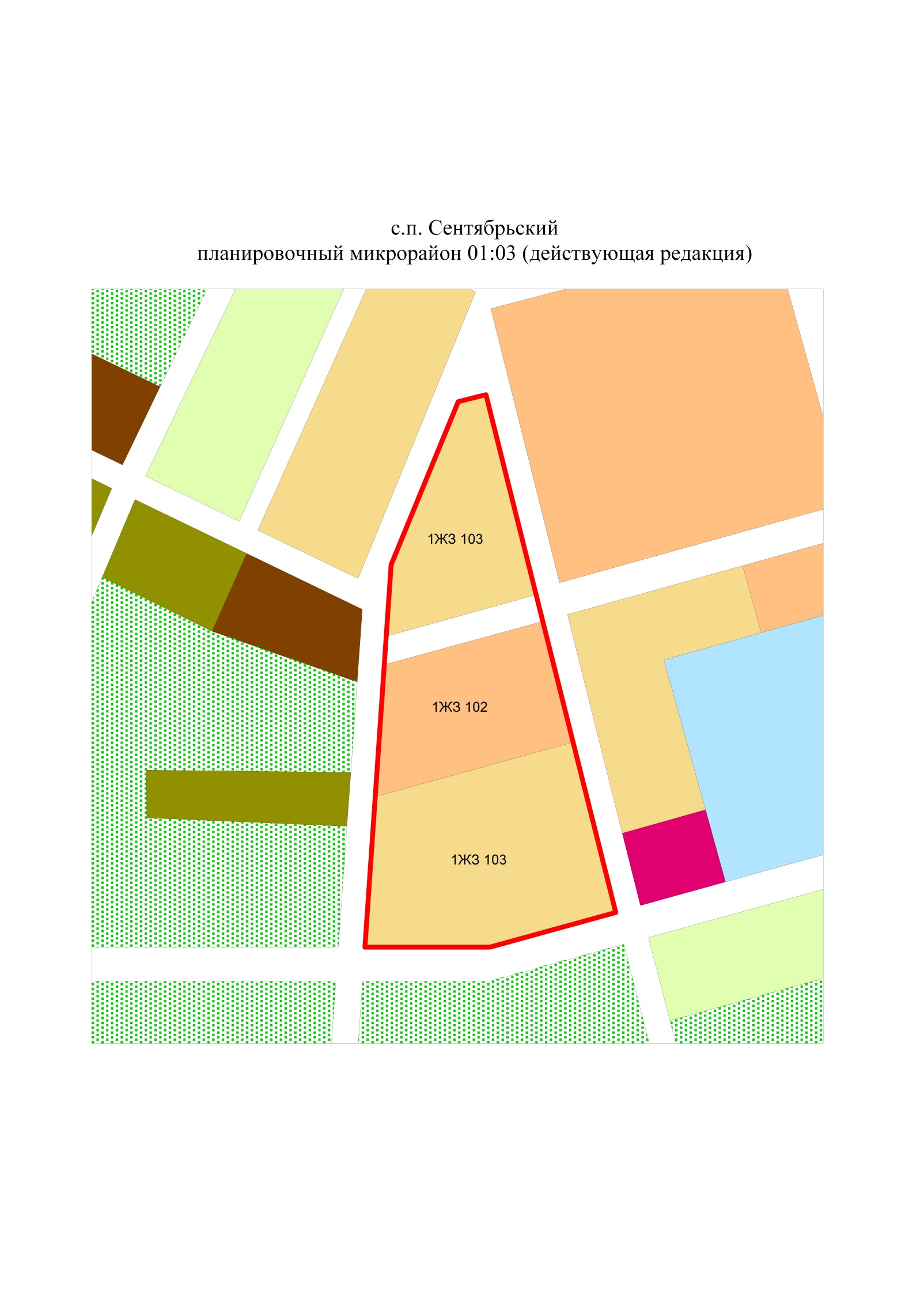 с.п.Сентябрьскийпланировочный микрорайон 01:03 (предлагаемая редакция)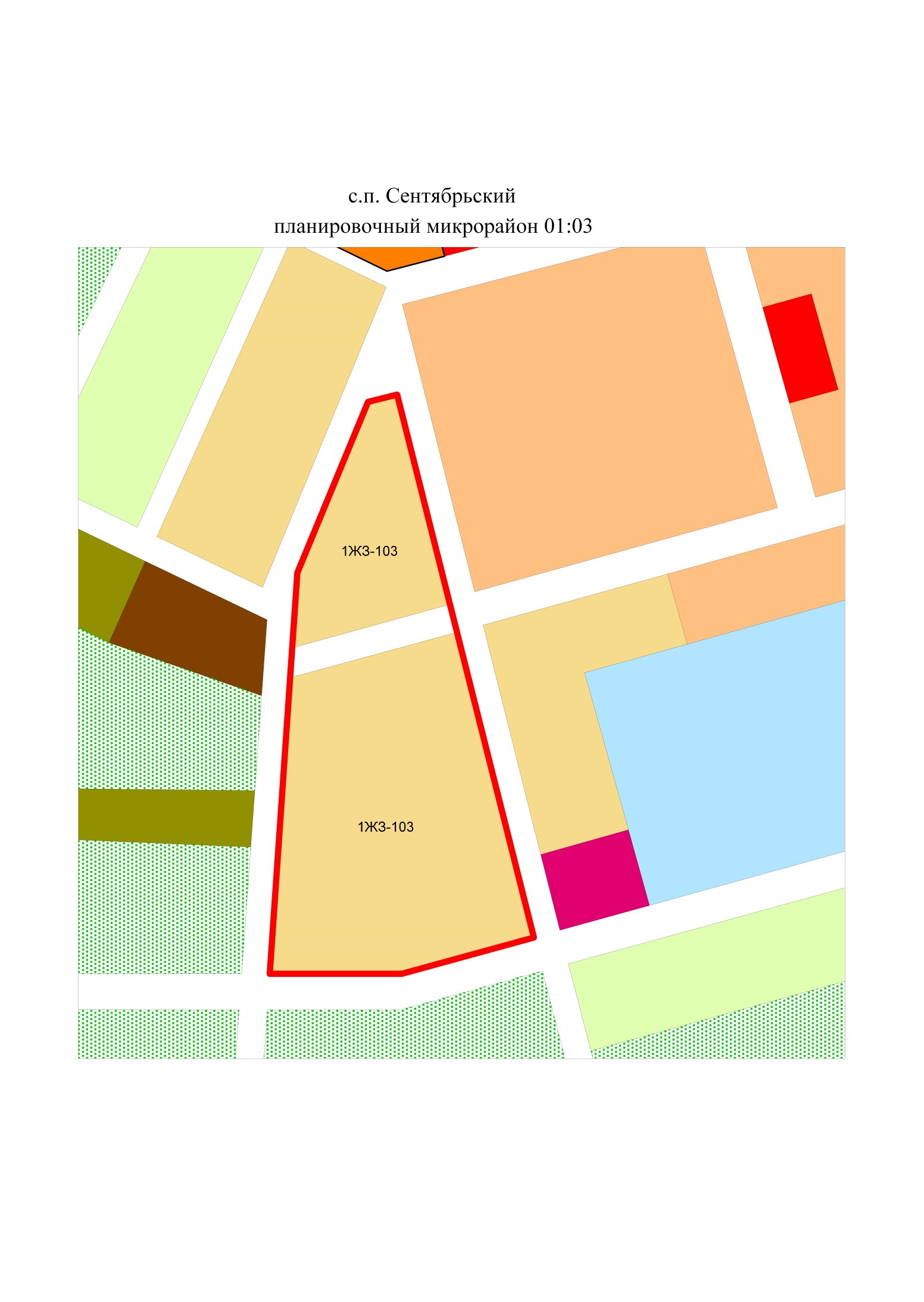 РЕШЕНИЕ СОВЕТА ДЕПУТАТОВ № 82 от 28.11.2014г «Об утверждении  структуры Администрации сельского поселения Сентябрьский на 2015 год»В целях оптимизации структуры и эффективности деятельности администрации сельского поселения сентябрьский, на основании представления Главы  сельского поселения сентябрьский, в соответствии с пунктом 8 статьи 37 Федерального закона от 06.10.2003 № 131-ФЗ «Об общих принципах организации местного самоуправления в Российской Федерации», пункта 4 статьи 23 Устава сельского поселения Сентябрьский, Совет депутатов сельского поселения Сентябрьский р е ш и л:Утвердить структуру администрации сельского поселения Сентябрьский на 2015 год, согласно приложению №1.Решение Совета депутатов сельского поселения Сентябрьский от 06.02.2014  № 35 «Об утверждении структуры администрации сельского поселения Сентябрьский на 2014 год» считать утратившим силу с 01.01.2015 года.Настоящее решение подлежит официальному опубликованию 
в бюллетене «Сентябрьский вестник».Настоящее решение вступает в силу не ранее чем по истечении одного месяца со дня его официального опубликования и распространяет свое действие на правоотношения, возникшие с 1 января 2015 года.Глава поселения			                                                        А. В. СветлаковСТРУКТУРА  АДМИНИСТРАЦИИ СЕЛЬСКОГО ПОСЕЛЕНИЯ СЕНТЯБРЬСКИЙСтрукРЕШЕНИЕ СОВЕТА ДЕПУТАТОВ № 83 от 28.11.2014г «О проекте решения Совета депутатов сельского поселения Сентябрьский «О внесении изменений и дополнений в Устав сельского поселения Сентябрьский»»С целью приведения Устава муниципального образования сельское поселение Сентябрьский в соответствие с Федеральными законами от 05.05.2014 № 131-ФЗ «О внесении изменений в Градостроительный кодекс Российской Федерации», от 27.05.2014 № 136-ФЗ «О внесении изменений в статью 26.3 Федерального закона «Об общих принципах организации законодательных (представительных) и исполнительных органов государственной власти субъектов Российской Федерации» и Федеральный закон «Об общих принципах организации местного самоуправления в Российской Федерации», от 23.06.2014 № 171-ФЗ «О внесении изменений в Земельный кодекс Российской Федерации и отдельные законодательные акты Российской Федерации», от 21.07.2014 № 217-ФЗ «О внесении изменений в Жилищный кодекс Российской Федерации и отдельные законодательные акты Российской Федерации в части законодательного регулирования отношений по найму жилых помещений жилищного фонда социального использования», от 21.07.2014 № 256-ФЗ «О внесении изменений в отдельные законодательные акты Российской Федерации по вопросам проведения независимой оценки качества оказания услуг организациями в сфере культуры, социального обслуживания, охраны здоровья и образования», от 04.10.2014 № 290-ФЗ «О внесении изменений в статьи 36 и 74.1 Федерального закона «Об общих принципах организации местного самоуправления в Российской Федерации» руководствуясь решением Совета депутатов сельского поселения Сентябрьский  от 23.04.2009 №45 «О порядке организации и проведения публичных слушаний»,  Совет депутатов сельского поселения р е ш и л:	1. Одобрить проект решения Совета депутатов сельского поселения Сентябрьский«О внесении изменений и дополнений в Устав сельского поселения Сентябрьский» согласно приложению 1 (далее  по тексту - проект решения Совета депутатов).2. Назначить публичные слушания по проекту решения Совета депутатов на 15.12.2014 года.Место проведения: здание МБУ «КСК «Жемчужина Югры» -
п. Сентябрьский, здание 66а.Время начала публичных слушаний –  в 12-00 часов по местному времени.3. Утвердить порядок учета предложений по проекту решения Совета депутатов «О внесении изменений и дополнений в Устав сельского поселения Сентябрьский»,  а также участия граждан в его обсуждении в целях обеспечения участия населения в осуществлении местного самоуправления,  согласно приложению  2.4. Опубликовать (обнародовать) настоящее решение Совета депутатов с одновременным опубликованием (обнародованием) «Порядка  учета предложений по проекту внесения изменений и дополнений в Устав сельского поселения Сентябрьский, а также порядка участия граждан в его обсуждении» в  муниципальном средстве массовой информации органов местного самоуправления - информационном  бюллетене «Сентябрьский вестник».5. Настоящее решение вступает в силу после его официального опубликования (обнародования).Глава поселения                                                      А.В. СветлаковПроект решения «О внесении изменений и дополненийв Устав сельское поселение Сентябрьский»О внесении изменений и дополнений в Устав сельского поселения Сентябрьский	С целью приведения Устава муниципального образования сельское поселение Сентябрьский в соответствие с Федеральными законами от 05.05.2014 № 131-ФЗ «О внесении изменений в Градостроительный кодекс Российской Федерации», от 27.05.2014 № 136-ФЗ «О внесении изменений в статью 26.3 Федерального закона «Об общих принципах организации законодательных (представительных) и исполнительных органов государственной власти субъектов Российской Федерации» и Федеральный закон «Об общих принципах организации местного самоуправления в Российской Федерации», от 23.06.2014 № 171-ФЗ «О внесении изменений в Земельный кодекс Российской Федерации и отдельные законодательные акты Российской Федерации», от 21.07.2014 № 217-ФЗ «О внесении изменений в Жилищный кодекс Российской Федерации и отдельные законодательные акты Российской Федерации в части законодательного регулирования отношений по найму жилых помещений жилищного фонда социального использования», от 21.07.2014     № 256-ФЗ «О внесении изменений в отдельные законодательные акты Российской Федерации по вопросам проведения независимой оценки качества оказания услуг организациями в сфере культуры, социального обслуживания, охраны здоровья и образования», от 04.10.2014 № 290-ФЗ «О внесении изменений в статьи 36 и 74.1 Федерального закона «Об общих принципах организации местного самоуправления в Российской Федерации», учитывая результаты публичных слушаний от «15» декабря 2014 года,  Совет депутатов сельского поселения Сентябрьский р е ш и л:1. Внести изменения и дополнения в Устав сельского поселения Сентябрьский, согласно приложению.2. Направить решение Совета депутатов «О внесении изменений и дополнений в Устав сельского поселения Сентябрьский»  на  государственную регистрацию в установленном порядке. 3. Опубликовать (обнародовать) решение в муниципальном средстве  массовой информации органов  местного самоуправления поселения  - бюллетене    «Сентябрьский вестник» после его государственной регистрации.4. Настоящее решение вступает в силу после его официального опубликования (обнародования), за исключением пункта 4 приложения к настоящему решению, который вступает  в силу с 01 марта 2015 года, пунктов 10,11 приложения к настоящему решению, которые вступают  в силу с 01 января 2015 года,  подпункта      « б» пункта 12 приложения к настоящему решению, который вступает  в силу с 01 марта 2015 года. Глава поселения                                                                   А.В. СветлаковИзменения  и дополнения в Устав  сельского поселения Сентябрьский1) В статье 3:а)    в наименовании после слова «значения» дополнить словом «сельского»;б) абзац третий части 2 дополнить предложением следующего содержания: «Порядок заключения соглашений определяется решением Совета поселения  в соответствии с настоящим  уставом.»;2) в статье 3.1.:а) в наименовании слово «поселений» заменить на слова «сельского поселения»;б) часть 1 дополнить пунктом 12 следующего содержания:	«12) создание условий для организации проведения независимой оценки качества оказания услуг организациями в порядке и на условиях, которые установлены федеральными законами;»;	в) часть 1 дополнить пунктом 13 следующего содержания:«13) предоставление гражданам жилых помещений муниципального жилищного фонда по договорам найма жилых помещений жилищного фонда социального использования в соответствии с жилищным законодательством.»;3) дополнить статьей 3.2. следующего содержания:« Статья 3.2. Муниципальный контроль1. Органы местного самоуправления организуют и осуществляют муниципальный контроль за соблюдением требований, установленных муниципальными правовыми актами, принятыми по вопросам местного значения, а в случаях, если соответствующие виды контроля отнесены федеральными законами к полномочиям органов местного самоуправления, также муниципальный контроль за соблюдением требований, установленных федеральными законами, законами Ханты-Мансийского автономного округа-Югры.2. Уполномоченным органом по  осуществлению муниципального контроля является Администрация сельского поселения.3. К отношениям, связанным с осуществлением муниципального контроля, организацией и проведением проверок юридических лиц, индивидуальных предпринимателей, применяются положения Федерального закона от 26 декабря 2008 года № 294-ФЗ «О защите прав юридических лиц и индивидуальных предпринимателей при осуществлении государственного контроля (надзора) и муниципального контроля.»;4) в статье 9:а) в пункте 3 части 4 после слов «проекты планировки территорий и проекты межевания территорий,» дополнить словами «за исключением случаев, предусмотренных Градостроительным кодексом Российской Федерации,»;5) в статье 16:а) часть 1  дополнить пунктом 11  следующего содержания:«11) определение порядка утверждения местных нормативов градостроительного проектирования поселения»;6) в статье 19: а) в первом предложении слова «Полномочия депутата Совета поселения прекращаются досрочно в случае:» заменить на «1. Полномочия депутата Совета поселения прекращаются досрочно в случае:»;б) дополнить частью 2 следующего содержания:«2. Решение Совета поселения о досрочном прекращении полномочий депутата Совета поселения принимается не позднее чем через 30 дней со дня появления основания для досрочного прекращения полномочий, а если это основание появилось в период между сессиями Совета поселения, - не позднее чем через три месяца со дня появления такого основания.»;7) в статье 22:а) часть 1 дополнить пунктом 14 следующего содержания:«14)  в иных случаях, предусмотренных Федеральным законом «Об общих принципах организации местного самоуправления в Российской Федерации».»;б) часть 2 изложить в следующей редакции: «2. В случаях, указанных в подпунктах 4, 5, 6, 10 пункта 1 настоящей статьи, полномочия Главы поселения прекращаются в день вступления в законную силу решения суда. В остальных случаях, в день наступления соответствующего факта (события).В случае, если Глава поселения, полномочия которого прекращены досрочно на основании решения Совета поселения об удалении его в отставку, обжалует в судебном порядке указанное решение, досрочные выборы Главы поселения не могут быть назначены до вступления решения суда в законную силу».8) в статье 33: а) в  первом подпункте части 1 после слова  «решения» дополнить словами «установленных Федеральным законом «Об общих принципах организации местного самоуправления в Российской Федерации»; б) часть 1 дополнить пятым подпунктом следующего содержания:« - имущество, предназначенное для решения вопросов местного значения в соответствии с частями 3 и 4 статьи 14, Федерального закона «Об общих принципах организации местного самоуправления в Российской Федерации», а также имущество, предназначенное для осуществления полномочий по решению вопросов местного значения в соответствии с частями 1 и 1.1 статьи 17 Федерального закона «Об общих принципах организации местного самоуправления в Российской Федерации»;в) часть 1.1. считать утратившей силу;9) статью 35 изложить в следующей редакции:« Статья 35. Бюджет муниципального образования1. Бюджет поселения (местный бюджет) предназначен для исполнения расходных обязательств поселения.2. Бюджет поселения разрабатывается и утверждается в форме муниципального правового акта представительного органа муниципального образования -  решения Совета депутатов сельского поселения Сентябрьский.3. Порядок составления и рассмотрения проекта бюджета поселения, утверждения и исполнения бюджета поселения, осуществления контроля за его исполнением, составления и утверждения отчета об исполнении бюджета поселения определяется настоящим уставом в соответствии с Бюджетным кодексом Российской Федерации.»;10) в статье 36:а) в наименовании слово «Формирование» заменить словом «Составление»;в)  в  части 1 слово «Формирование» заменить словом «Составление»;11) в статье 37:а) наименование  изложить в следующей редакции: «Статья 37. Рассмотрение и утверждение бюджета поселения»;б) дополнить частью 6 следующего содержания:«6. Решение Совета депутатов об утверждении бюджета поселения подлежит официальному опубликованию.»;12) в статье 38:а) наименование статьи изложить в следующей редакции: «Статья 38.  Исполнение бюджета поселения, осуществление контроля за его исполнением»;б)  в части 3 после слова «исполнением» добавить слово   «, составления».ПОРЯДОК учета предложений по проекту решения Совета поселения «О внесении изменений и дополнений в Устав  сельского поселения Сентябрьский», а также  участия граждан в его обсужденииНастоящий Порядок разработан в соответствии с требованиями Федерального закона  «Об общих принципах организации местного самоуправления в Российской Федерации», Положением о порядке организации и проведения публичных слушаний в сельском поселении Сентябрьский с целью обеспечения  участия жителей поселения Сентябрьский в осуществлении местного самоуправления. Жители сельского поселения Сентябрьский, обладающие избирательным правом, вправе принять участие в обсуждении проекта решения Совета депутатов сельского поселения Сентябрьский «О внесении изменений и дополнений в Устав сельского поселения Сентябрьский» (далее по тексту – проект решения) и внести свои предложения. Предложения направляются в Администрацию сельского поселения Сентябрьский в адрес рабочей группы: 628330 п. Сентябрьский, дом 15, кв. 2, тел.: 299-243. Предложения направляются в письменном виде в течение 30 дней со дня опубликования проекта решения и настоящего  Порядка.Предложения вносятся только в отношении изменений и дополнений в устав сельского поселения Сентябрьский, должны соответствовать действующему законодательству, не допускать противоречия либо несогласованности с иными положениями Устава сельского поселения Сентябрьский и обеспечивать однозначное толкование. Поступившие предложения регистрируются ответственным лицом рабочей группы с указанием инициатора внесения предложения, ф.и.о., контактного телефона.         6. Все поступившие предложения  от жителей поселения по проекту решения  подлежат рассмотрению и обсуждению на заседании Уставной комиссии. Рабочая группа представляет  в Уставную комиссию все поступившие предложения от жителей поселения  и заключение по их анализу.         7. Предложения, поступившие  до дня проведения  публичных слушаний, предоставляются в Уставную комиссию не позже одного дня до дня проведения публичных слушаний и  должны быть зачитаны на публичных слушаниях.     Предложения, поступившие после проведения публичных слушаний,  рабочая группа предоставляет  в Уставную комиссию не позднее 3 дней до дня проведения заседания Совета депутатов сельского поселения Сентябрьский по утверждению решения «О внесении изменений и дополнений в Устав сельского поселения Сентябрьский».         8. Все жители поселения могут принять участие в  публичных слушаниях и в процессе их проведения вправе открыто высказывать свое мнение по проекту решения и поступившим предложениям, задавать вопросы выступающим. Порядок проведения публичных слушаний утвержден решением Совета поселения от 23.04.2009 №45.         9. Жители поселения, желающие принять участия в публичных слушаниях с правом  выступления для аргументации своих предложений, обязаны подать в письменной форме заявку.         10.  Заявка подается в  рабочую группу не позднее, чем за 2 дня до дня проведения публичных слушаний.         11. Массовое обсуждение опубликованного проекта может проводиться  в форме публичных мероприятий в соответствии с законами Российской Федерации и законами Ханты-Мансийского автономного округа – Югры., а также в виде опубликования интервью, мнений, предложений, коллективных и индивидуальных обращений жителей поселения и их объединений в средствах массовой информации.         12.  Население поселения вправе участвовать в иных формах обсуждения, не  противоречащих действующему законодательству.РЕШЕНИЕ СОВЕТА ДЕПУТАТОВ № 77 от 28.11.2014г Об установлении ставок и льгот по налогу на имущество физических лиц на территории муниципального образования сельское поселение Сентябрьский  Приложение 1 к  решению Совета депутатов   сельского поселения Сентябрьский от 28.11.2014 № 78№п/пКатегории земель, виды разрешённого использования земельных участковСтавка налога, %1.Земли населённых пунктов1.1.Жилые зоны1.1.1.Земельные участки, предназначенные для размещения домов многоэтажной жилой застройки0,31.1.2.Земельные участки, предназначенные для размещения домов индивидуальной жилой застройки0,31.2.Общественно-деловые зоны1.2.1.Земельные участки, предназначенные для объектов торговли, общественного питания, бытового обслуживания1,51.2.2.Земельные участки, предназначенные для размещения гостиниц1,51.2.3.Земельные участки, предназначенные для размещения административных и офисных зданий, объектов образования, науки, здравоохранения и социального обеспечения, физической культуры и спорта, культуры, искусства, религии (в том числе расположенных в нежилых помещениях, находящихся в многоквартирных жилых домах)1,51.3.Производственная зона1.3.1.Земельные участки, предназначенные для гаражей и автостоянок1,51.3.2.Земельные участки, предназначенные для размещения производственных и административных зданий, строений, сооружений промышленности, коммунального хозяйства, материально-технического продовольственного снабжения, сбыта и заготовок 1,51.4.Зоны инженерной и транспортной инфраструктур1.4.1.Земельные участки, занятые объектами инженерной инфраструктуры жилищно-коммунального комплекса0,31.5.Зона сельскохозяйственного использования1.5.1.Земельные участки, предназначенные для личного подсобного хозяйства, садоводства, огородничества и земельные участки, находящиеся в составе дачных, садоводческих и огороднических объединений0,31.6.Иные территориальные зоны1.6.1.Прочие земельные участки1,52.Земли сельскохозяйственного назначения0,33.Земли промышленности, энергетики, транспорта, связи, радиовещания, телевидения, информатики, земель для обеспечения космической деятельности, земель обороны, безопасности и земель иного специального назначения1,5Приложение  1 к решению Совета депутатов сельского поселения Сентябрьский от 28.11.2014 № 79Приложение  1 к решению Совета депутатов сельского поселения Сентябрьский от 28.11.2014 № 79Приложение  1 к решению Совета депутатов сельского поселения Сентябрьский от 28.11.2014 № 79Приложение  1 к решению Совета депутатов сельского поселения Сентябрьский от 28.11.2014 № 79ДОХОДЫДОХОДЫДОХОДЫДОХОДЫДОХОДЫДОХОДЫДОХОДЫмуниципального образования сельское поселение Сентябрьский на 2014 годмуниципального образования сельское поселение Сентябрьский на 2014 годмуниципального образования сельское поселение Сентябрьский на 2014 годмуниципального образования сельское поселение Сентябрьский на 2014 годмуниципального образования сельское поселение Сентябрьский на 2014 годмуниципального образования сельское поселение Сентябрьский на 2014 годмуниципального образования сельское поселение Сентябрьский на 2014 годтыс. руб.тыс. руб.тыс. руб.тыс. руб.тыс. руб.тыс. руб.тыс. руб.(НДФЛ с дифференцированным нормативом по дотации из ФФП селений)(НДФЛ с дифференцированным нормативом по дотации из ФФП селений)(НДФЛ с дифференцированным нормативом по дотации из ФФП селений)(НДФЛ с дифференцированным нормативом по дотации из ФФП селений)(НДФЛ с дифференцированным нормативом по дотации из ФФП селений)(НДФЛ с дифференцированным нормативом по дотации из ФФП селений)(НДФЛ с дифференцированным нормативом по дотации из ФФП селений)Код бюджетной классификацииКод бюджетной классификацииНаименование групп, подгрупп, 
статей и подстатей доходовУтверждено на годОтклонение+; -Отклонение+; -Уточнено на год000 1 00 00000 00 0000 000000 1 00 00000 00 0000 000 ДОХОДЫ12165,5844212873,34512НАЛОГОВЫЕ ДОХОДЫ11 72811 728182 1 01 00000 00 0000 000182 1 01 00000 00 0000 000НАЛОГИ НА ПРИБЫЛЬ, ДОХОДЫ11 48011 480182 1 01 02000 01 0000 110  182 1 01 02000 01 0000 110   Налог на доходы  физических лиц 11 48011 480182 1 06 00000 00 0000 000182 1 06 00000 00 0000 000НАЛОГИ НА ИМУЩЕСТВО223223182 1 06 01030 10 0000 110 182 1 06 01030 10 0000 110 Налог на имущество физических лиц195195182 1 06 06000 10 0000 110 182 1 06 06000 10 0000 110 Земельный налог2828650 1 08 00000 00 0000 000650 1 08 00000 00 0000 000ГОСУДАРСТВЕННАЯ ПОШЛИНА2525650 1 08 04000 01 0000 110650 1 08 04000 01 0000 110Государственная пошлина за совершение нотариальных действий должностными лицами органов местного самоуправления, уполномоченными в соответствии с законодательными актами Российской Федерации на совершение нотариальных действий2525НЕНАЛОГОВЫЕ ДОХОДЫ1144,34512673,89663673,896631818,24175000 1 11 00000 00 0000 000000 1 11 00000 00 0000 000ДОХОДЫ ОТ ИСПОЛЬЗОВАНИЯ ИМУЩЕСТВА, НАХОДЯЩЕГОСЯ В ГОСУДАРСТВЕННОЙ И МУНИЦИПАЛЬНОЙ СОБСТВЕННОСТИ690690040 1 11 05013 10 0000 120040 1 11 05013 10 0000 120Доходы, получаемые в виде арендной платы за земельные участки, государственная собственность на которые не разграничена и которые расположены в границах поселений, а также средства от продажи права на заключение договоров аренды указанных земельных участков400400650 1 11 05075 10 0000 120650 1 11 05075 10 0000 120Доходы от сдачи в аренду имущества, составляющего казну поселений (за исключением земельных участков)290290000 1 13 00000 00 0000 000000 1 13 00000 00 0000 000ДОХОДЫ ОТ ОКАЗАНИЯ ПЛАТНЫХ УСЛУГ (РАБОТ) И КОМПЕНСАЦИИ ЗАТРАТ ГОСУДАРСТВА22,5844222,58442650 1 13 02995 10 0000 130650 1 13 02995 10 0000 130Прочие доходы от компенсации затрат бюджетов поселений22,5844222,58442000 1 14 00000 00 0000 000000 1 14 00000 00 0000 000ДОХОДЫ ОТ ПРОДАЖИ МАТЕРИАЛЬНЫХ И НЕМАТЕРИАЛЬНЫХ АКТИВОВ317,966673,89663673,89663991,86263040 1 14 06013 10 0000 430040 1 14 06013 10 0000 430Доходы от продажи земельных участков, государственная собственность на которые не разграничена и которые расположены в границах поселений1515650 1 14 01050 10 0000 410650 1 14 01050 10 0000 410Доходы от продажи квартир, находящихся в собственности поселений172,466673,89663673,89663846,36263650 1 14 02053 10 0000 410650 1 14 02053 10 0000 410Доходы от реализации иного имущества, находящегося в собственности поселений (за исключением имущества муниципальных бюджетных и автономных учреждений, а также имущества муниципальных унитарных предприятий, в том числе казенных), в части реализации основных средств по указанному имуществу130,5130,5000 1 16 00000 00 0000 000000 1 16 00000 00 0000 000ШТРАФЫ, САНКЦИИ, ВОЗМЕЩЕНИЕ УЩЕРБА113,7947113,7947650 1 16 23051 10 0000 140650 1 16 23051 10 0000 140Доходы от возмещения ущерба при возникновении страховых случаев по обязательному страхованию гражданской ответственности, когда выгодоприобретателями выступают получатели средств бюджетов поселений113,7947113,7947000 2 00 00000 00 0000 000000 2 00 00000 00 0000 000БЕЗВОЗМЕЗДНЫЕ ПОСТУПЛЕНИЯ21 396,821 396,8650 2 02 00000 00 0000 000650 2 02 00000 00 0000 000Безвозмездные поступления от других бюджетов бюджетной системы Российской Федерации21 396,821 396,8650 2 02 01000 00 0000 151650 2 02 01000 00 0000 151Дотации бюджетам субъектов Российской Федерации и муниципальных образований18 115,618 115,6650 2 02 01001 10 0000 151650 2 02 01001 10 0000 151Дотации бюджетам поселений на выравнивание бюджетной обеспеченности4 701,84 701,8650 2 02 01003 10 0000 151650 2 02 01003 10 0000 151Дотации на поддержку мер по обеспечению сбалансированности бюджета поселений13 278,313 278,3650 2 02 01999 10 0000 151650 2 02 01999 10 0000 151Прочие дотации бюджетам поселений135,5135,5650 2 02 03000 00 0000 151650 2 02 03000 00 0000 151Субвенции бюджетам субъектов Российской Федерации и муниципальных образований 89,289,2650 2 02 03015 10 0000 151650 2 02 03015 10 0000 151Субвенции бюджетам поселений на осуществление первичного воинского учета на территориях, где отсутствуют военные комиссариаты89,289,2650 2 02 04000 00 0000 151650 2 02 04000 00 0000 151Иные межбюджетные трансферты3 1923 192650 2 02 04000 00 0000 151650 2 02 04000 00 0000 151Прочие межбюджетные трансферты 3 0093 009650 2 02 04000 00 0000 151650 2 02 04000 00 0000 151Прочие межбюджетные трансферты 183183ВСЕГО ДОХОДОВ34269,14512673,89663673,8966334943,04175Приложение 2 к решению Совета депутатов сельского поселения Сентябрьский от 28.11.2014 № 79Приложение 2 к решению Совета депутатов сельского поселения Сентябрьский от 28.11.2014 № 79Приложение 2 к решению Совета депутатов сельского поселения Сентябрьский от 28.11.2014 № 79Приложение 2 к решению Совета депутатов сельского поселения Сентябрьский от 28.11.2014 № 79Приложение 2 к решению Совета депутатов сельского поселения Сентябрьский от 28.11.2014 № 79Приложение 2 к решению Совета депутатов сельского поселения Сентябрьский от 28.11.2014 № 79Приложение 2 к решению Совета депутатов сельского поселения Сентябрьский от 28.11.2014 № 79Приложение 2 к решению Совета депутатов сельского поселения Сентябрьский от 28.11.2014 № 79Приложение 2 к решению Совета депутатов сельского поселения Сентябрьский от 28.11.2014 № 79Приложение 2 к решению Совета депутатов сельского поселения Сентябрьский от 28.11.2014 № 79Приложение 2 к решению Совета депутатов сельского поселения Сентябрьский от 28.11.2014 № 79                       Распределение бюджетных ассигнований                        Распределение бюджетных ассигнований                        Распределение бюджетных ассигнований                        Распределение бюджетных ассигнований                        Распределение бюджетных ассигнований                        Распределение бюджетных ассигнований                        Распределение бюджетных ассигнований                        Распределение бюджетных ассигнований                        Распределение бюджетных ассигнований                        Распределение бюджетных ассигнований                        Распределение бюджетных ассигнований                        Распределение бюджетных ассигнований   по разделам, подразделам, целевым статьям и видам  расходов  бюджета
  сельского поселения Сентябрьский  в ведомственной структуре  расходов  на  2014 год  по разделам, подразделам, целевым статьям и видам  расходов  бюджета
  сельского поселения Сентябрьский  в ведомственной структуре  расходов  на  2014 год  по разделам, подразделам, целевым статьям и видам  расходов  бюджета
  сельского поселения Сентябрьский  в ведомственной структуре  расходов  на  2014 год  по разделам, подразделам, целевым статьям и видам  расходов  бюджета
  сельского поселения Сентябрьский  в ведомственной структуре  расходов  на  2014 год  по разделам, подразделам, целевым статьям и видам  расходов  бюджета
  сельского поселения Сентябрьский  в ведомственной структуре  расходов  на  2014 год  по разделам, подразделам, целевым статьям и видам  расходов  бюджета
  сельского поселения Сентябрьский  в ведомственной структуре  расходов  на  2014 год  по разделам, подразделам, целевым статьям и видам  расходов  бюджета
  сельского поселения Сентябрьский  в ведомственной структуре  расходов  на  2014 год  по разделам, подразделам, целевым статьям и видам  расходов  бюджета
  сельского поселения Сентябрьский  в ведомственной структуре  расходов  на  2014 год  по разделам, подразделам, целевым статьям и видам  расходов  бюджета
  сельского поселения Сентябрьский  в ведомственной структуре  расходов  на  2014 год  по разделам, подразделам, целевым статьям и видам  расходов  бюджета
  сельского поселения Сентябрьский  в ведомственной структуре  расходов  на  2014 год  по разделам, подразделам, целевым статьям и видам  расходов  бюджета
  сельского поселения Сентябрьский  в ведомственной структуре  расходов  на  2014 год  по разделам, подразделам, целевым статьям и видам  расходов  бюджета
  сельского поселения Сентябрьский  в ведомственной структуре  расходов  на  2014 годТыс. руб.№ п.п.Наименование главного распорядителя кредитовНаименование главного распорядителя кредитовКод  главного распорядителяКод  главного распорядителяРазделПодразделЦелевая статья разделаВид расходаУтверждено на 2014 годОтклонение (+, -)Уточнено на 2014 годУточнено на 2014 год1134567899ВСЕГО по сельскому  поселению  СентябрьскийВСЕГО по сельскому  поселению  Сентябрьский36484,04637673,8966337157,94337157,9431Высшее должностное лицо местного самоуправленияВысшее должностное лицо местного самоуправления650650010250102031211 5421 5421 5422Высшее должностное лицо местного самоуправленияВысшее должностное лицо местного самоуправления650650010250102031224040403Функционирование высших органов исполнительной власти местных администрацийФункционирование высших органов исполнительной власти местных администраций650650010450102041214 950,24 950,24 950,24Функционирование высших органов исполнительной власти местных администрацийФункционирование высших органов исполнительной власти местных администраций6506500104501024012220,220,220,25Функционирование высших органов исполнительной власти местных администрацийФункционирование высших органов исполнительной власти местных администраций650650010450102402445757576Резервный фондРезервный фонд650650011150007048705050507Реализация государственных функций, связанных с общегосударственным управлением (выполнение других обязательств государства)Реализация государственных функций, связанных с общегосударственным управлением (выполнение других обязательств государства)650650011350309202444545458Реализация государственных функций, связанных с общегосударственным управлением (выполнение других обязательств государства)Реализация государственных функций, связанных с общегосударственным управлением (выполнение других обязательств государства)6506500113503092512294,2088194,2088194,208819Учреждения по обеспечению хозяйственного обслуживанияУчреждения по обеспечению хозяйственного обслуживания650650011350309391213 980,74758701,262514 682,010094 682,0100910Учреждения по обеспечению хозяйственного обслуживанияУчреждения по обеспечению хозяйственного обслуживания6506500113503093912210010010011Учреждения по обеспечению хозяйственного обслуживанияУчреждения по обеспечению хозяйственного обслуживания65065001135030939242656,571,571,512Учреждения по обеспечению хозяйственного обслуживанияУчреждения по обеспечению хозяйственного обслуживания650650011350309392442 290,59105,62 396,192 396,1913Учреждения по обеспечению хозяйственного обслуживанияУчреждения по обеспечению хозяйственного обслуживания65065001135030939852106,79567106,79567106,7956714Субвенции на осуществление первичного воинского учета на территориях, где отсутствуют военные комиссариаты (ФБ)Субвенции на осуществление первичного воинского учета на территориях, где отсутствуют военные комиссариаты (ФБ)6506500203500511812189,289,289,215Муниципальная программа «Развитие и совершенствование сети автомобильных дорог общего пользования, предназначенных для решения местных вопросов сельского поселения Сентябрьский на 2014-2016 годы»Муниципальная программа «Развитие и совершенствование сети автомобильных дорог общего пользования, предназначенных для решения местных вопросов сельского поселения Сентябрьский на 2014-2016 годы»650ОБ040915054192443 0093 0093 00915Муниципальная программа «Развитие и совершенствование сети автомобильных дорог общего пользования, предназначенных для решения местных вопросов сельского поселения Сентябрьский на 2014-2016 годы»Муниципальная программа «Развитие и совершенствование сети автомобильных дорог общего пользования, предназначенных для решения местных вопросов сельского поселения Сентябрьский на 2014-2016 годы»650МБ0409030040924415915915916Дорожное хозяйствоДорожное хозяйство6506500409503040924475075075017Связь  и информатикаСвязь  и информатика65065004105030330242507,4507,4507,418Жилищное хозяйствоЖилищное хозяйство65065005015030035244263,3-139,04188124,25812124,2581219Благоустройства поселения, в том числе:Благоустройства поселения, в том числе:65065005031 596,846491 596,846491 596,8464919.1Благоустройство освещениеБлагоустройство освещение6506500503503061024455055055019.2Благоустройство озеленениеБлагоустройство озеленение6506500503503063024450505019.3Благоустройство прочееБлагоустройство прочее65065005035030650244996,84649996,84649996,8464920Субсидии бюджетным учреждениям на финансовое обеспечение  муниципального задания на оказание муниципальных услуг (выполнение работ)Субсидии бюджетным учреждениям на финансовое обеспечение  муниципального задания на оказание муниципальных услуг (выполнение работ)650650080150200596119 420,98719-164,79 256,287199 256,2871921Субсидии бюджетным учреждениям на иные целиСубсидии бюджетным учреждениям на иные цели650650080150200596121 018,35029-0,4241 017,926291 017,92629Субсидии бюджетным учреждениям на финансовое обеспечение  муниципального задания на оказание муниципальных услуг (выполнение работ)Субсидии бюджетным учреждениям на финансовое обеспечение  муниципального задания на оказание муниципальных услуг (выполнение работ)65065001135020059611164,7164,7164,722Субсидии бюджетным учреждениям на финансовое обеспечение  муниципального задания на оказание муниципальных услуг (выполнение работ)Субсидии бюджетным учреждениям на финансовое обеспечение  муниципального задания на оказание муниципальных услуг (выполнение работ)650650110150200596112 009,62492 009,62492 009,624923Реализация наказов избирателей депутатам  Думы Ханты-Мансийского автономного округа -Югры Реализация наказов избирателей депутатам  Думы Ханты-Мансийского автономного округа -Югры 6506501101173560861218018018024Субсидии бюджетным учреждениям на иные целиСубсидии бюджетным учреждениям на иные цели65065011015020059612109,69904109,69904109,6990425Иные межбюджетные трансферты Иные межбюджетные трансферты 650650140350305215404 028,89644 028,89644 028,8964Приложение № 1к решению Совета депутатовсельского поселения Сентябрьскийот  28.11.2014  № 81  от 28.11.2014 № 82Приложение 1 к решению  Совета депутатов сельского поселения Сентябрьский отПриложение 1 к решению  Совета депутатов сельского поселения Сентябрьский отПриложение 1 к решению  Совета депутатов сельского поселения Сентябрьский отПриложение 1 к решению  Совета депутатов сельского поселения Сентябрьский от№Приложение  к решению  Совета депутатов сельского поселения Сентябрьский отПриложение  к решению  Совета депутатов сельского поселения Сентябрьский отПриложение  к решению  Совета депутатов сельского поселения Сентябрьский отПриложение  к решению  Совета депутатов сельского поселения Сентябрьский от28.11.2014№83Приложение 2 к решению  Совета депутатов сельского поселения Сентябрьский отПриложение 2 к решению  Совета депутатов сельского поселения Сентябрьский отПриложение 2 к решению  Совета депутатов сельского поселения Сентябрьский отПриложение 2 к решению  Совета депутатов сельского поселения Сентябрьский от28.11.2014№83«Сентябрьский вестник»Информационный бюллетень  муниципального образования «Сельское поселение Сентябрьский»Учредитель: Администрация сельского поселения СентябрьскийАдрес редакции: 628330 ХМАО-Югра Нефтеюганский район, п.Сентябрьский д.15 кв..2Главный редактор:  С.Н.КрасноваОтветственный за выпуск и распространение бюллетеня О.А.Жаринова.Номер подписан в печать: 29.11.2014 Тираж: 1 экземплярЦена: БесплатноБюллетень не подлежит государственной регистрации средств массовой информации в соответствии со статьей 12 Закона Российской Федерации от 27.12.1991 №2124-1 «О средствах массовой информации»ВНИМАНИЕ!С номерами информационного бюллетеня «Сентябрьский вестник» можно ознакомиться на официальном сайте администрации сельского поселения Сентябрьский  http://sentyabrskiy.ru/